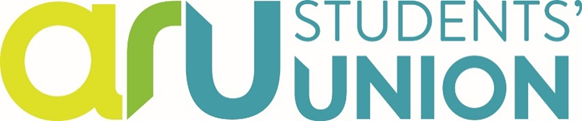 HR Administrator Job DescriptionVisionStudents creating success together.MissionA Union with a personal connection to all students. We recognise individual aspirations for success and support students to collaborate and realise their ambitions.ValuesWe are:Inclusive We champion equality, diversity and inclusion. We respect the needs of the individual and the wider student community.HonestWe act honestly, think ahead and deliver on our promises. We share our hopes, challenges and successes widely and effectively.CollaborativeWe always seek to work in partnership to help us realise our shared ambitions.DeterminedWe know what is important to ARU students and are driven to achieve the best possible outcomes for them.Responsible for:	No direct line management responsibilityReporting to:		HR & People Operations ManagerFunctional Relationships:Student Union Staff, Executive Officers, Representatives, University staff, Student Membership and Visitors.Section: 		HRAny Other Relevant Information
Salary 	Grade:		£17,156 (pro rata) Hours of Work:		12 hours per week (Preferred days Monday, Thursday and Friday but                                              Some flexibility)                                             Fixed Term Contract to end 31st July 18 but with a view to make a                                                 permanent contractWork Base: 	Cambridge OR Chelmsford Please note that the post-holder will be required to work at other University sites as necessary.The Students’ Union is fully committed to its policies and procedures on Equality, Diversity & InclusionPurpose of jobTo support both the career staff and student staff recruitment processes.To provide induction and training support as well as administration support in line with HR procedures and policies ensuring confidentiality at all times.RecruitmentAdminister all career staff and student staff recruitment throughout the Union, including setting recruitment timetables, developing & posting adverts, making sure the website is up to date with recruitment opportunities, compiling applications and shortlisting grids for interview panels, arranging interviews, compiling contracts and collecting references.Responsible for promoting job opportunities within the SU, utilising internal and external recruitment channels as well as social media.  Induction & Training Administration Support the induction of career staff across the Union to make sure IT accounts, staff cards and welcome material is provided.Support the training of career staff and student staff across the Union to make sure all compulsory training is made available, completed and that records of all training are kept up to date. Responsible for ensuring high standards of confidentiality and security of data, in accordance with relevant legislation and good practice, to ensure the highest levels of professionalism and standards are delivered at all times.Support meetings by providing minute taking services as required. Coordinating staff and officer away day venue management.Organising refreshments for meetings and events.OtherCarry out all duties and responsibilities in accordance with Anglia Ruskin Students’ Union Equalities and Inclusion Policy and Student/Staff Protocol.Actively promote exceptional customer service, taking a proactive approach at all times.Attend and contribute to team meetings, Students’ Union meetings, and other meetings as directed.Support the Students’ Union’s environmental policy.Carry out any other duties or projects as may be assigned to the post-holder by the Students’ Union and which are reasonably consistent with the position.The Students’ Union expects all staff to participate in any training programme, meeting or conference considered relevant to your job.  The Students’ Union expects all staff to participate in, and take ownership of,  their Induction, Personal Development Review, Departmental Staff Meetings and be responsible for carrying out duties with full regard to the rules, policies and procedures and conditions of service contained in the Staff Handbook, and within Departments of the Students’ Union.   A condition of employment is that all staff are expected to assist in key events throughout the year e.g., Fresher’s Fair, Elections, Open Days and any other key events.   Staff are expected to portray a positive image, both internally and externally of the Students’ Union by displaying high standards of service, integrity, punctuality, politeness and professionalism.Person Specification: HR AdministratorCriteriaEssentialDesirableHow IdentifiedEducation/QualificationsMinimum G.C.S.E. or Level 2 equivalent English and MathsE/AKnowledge & ExperienceExperience of HR AdministrationAExperience of Recruitment and Induction processesA/ISkills & AbilitiesComputer literacy and keyboard skills (Microsoft Office)AExcellent communication skills both written and oralA/ITime management and prioritising skillsA/IPersonal QualitiesPatience, enthusiasm, ability to motivate othersICommitment to working in a democratic environmentA/IFlexible and adaptable approach to work and working hoursACustomer focused with the ability to work with a range of peopleIOtherUnderstanding of and commitment to the principles of equal opportunitiesA/IA desire for self-development and willingness to engage in training opportunitiesIAbility to travel independently to other locations when requiredAFull driving licence EE: Evidence, A: Application Form, I: Interview T: Testing MethodsE: Evidence, A: Application Form, I: Interview T: Testing MethodsE: Evidence, A: Application Form, I: Interview T: Testing MethodsE: Evidence, A: Application Form, I: Interview T: Testing Methods